Célébrations eucharistiques du  7 mars au  12 MARS  2023mar.           7 mars12h00      Rita Prince – Diane Dumaismer.          8 mars 12h00      Les âmes du purgatoire – Lynne Dupuisjeu.           9 mars  12h00	      Père Gérald Roy – Dr. Lynn Boissonnault et Stéfane ven           10 mars
12h00     Pour le beau bébé d’Ashley et de Dominique – Élizabeth Chabotsam.          11 mars16h00   	 Rollande Duguay – Arnel et Laurette Michel		Parents et amis défunts – Raymond et Audrey Marion		  Pour leurs enfants et petits-enfants – Michelle et René Quesnelledim.          12 mars
10h00      Jeannine Tremblay – Ses petits enfants
          	    Mario Diotte – André et Réjeanne Tourigny
	    Viviane LeBlanc – Louêlla LeBlanc et famille                            Finances :   Rég.: 1054.00$ Vrac :265.10$  Total :1319.10$   Lampions :102.90$   Livres de Première Communion :245.00$	MerciChemin de CroixVeuillez noter qu’après la messe du midi, il y aura le Chemin de Croix, tous les vendredis du carême. Les messes diffusées sur You tube : Lien pour les messes :https://www.youtube.com/@paroisseste-anne-des-pins1692/streamsLiturgie des enfants
La liturgie des enfants est offerte de nouveau durant la messe de dimanche.  Le programme est surtout pour les enfants de 4 à 10 ans. Nous demandons qu’un parent accompagne les enfants de moins de 4 ans.Chevaliers de Colomb :Il n’y aura pas de rencontre le 14 mars.  La prochaine rencontre des Chevaliers sera le 11 avril à 19h00 au sous-sol de Ste-Anne-des-Pins.Invitation aux VêpresUn groupe, composé de membres de plusieurs paroisses se rencontre fréquemmentles mardis soirs ici à Ste-Anne des Pins pour chanter les vêpres en français et en anglais.  Ceux et celles qui aimeraient se joindre au groupe des vêpres sont priés de contacter Michelle Desmarais au 705-523-7462Campagne d’aide d’urgence du tremblement de terre en Turquie et en SyrieNous nous sentons obligés de venir en aide à nos frères et sœurs qui se trouvent dans des situations difficiles.  Pour faire un don ou pour toute question, vous pouvez contacter les organismes de la manière suivante :AED : https://acn-canada.square.site/dons-pour-la-syrie. 1-800-585-6333 poste228CNEWA Canada :  https://cnewa.org/fr/  1-866-322-4441OCCDP :  www.devp.org/fr/ 1-800-494-1401Inscription à la confirmationLes élèves de la 7e année et ceux d’un niveau supérieur à la 7e année sont invités à s’inscrire pour le sacrement de la Confirmation.  Veuillez retirer au sécrétariat le formulaire d’inscription et le retourner le plutôt possible.  N’oubliez pas d’inclure une copie du certificat de baptême.Retour des vieux rameauxLe 2 avril aura lieu le Dimanche des rameaux.  S’il vous plaît, ramenez vos vieux rameaux à la paroisse.  Puisqu’ils sont bénis, ils doivent être brûlés et non mis à la poubelle.  En plus, nous en avons besoin pour produire des cendres pour le Mercredi des cendres prochain.Église diocésaine : (poste 10 et HD 610, le dim., mer. et le ven. à 11h)youtube :eglisediocesainessm 
12 mars Pourquoi parle-t-on de la synodalité :  Synode 2021-2023
2050 membres de l’équipeLA TRANSFIGURATIONL’Église, comme le dit l’auteur de l’Imitation de Jésus-Christ, nous donne des fêtes pour ranimer notre piété personnelle. Aujourd’hui, nous méditons la Transfiguration de Notre Seigneur. Jésus nous apparaît d’une pureté céleste, lumineux comme le soleil et blanc comme la neige. De cet épisode de la Transfiguration, nous tirons deux éléments significatifs disait le pape François, et en faire la synthèse en deux mots : la montée et la descente. La montée : Nous avons besoin d’un endroit écarté, de gravir la montagne en un espace de silence, pour nous retrouver nous-mêmes et mieux percevoir la voix du Seigneur. C’est ce que nous faisons dans la prière. Or nous ne pouvons pas y demeurer. La descente : La rencontre de Dieu dans la prière nous pousse encore à descendre de la montagne, à regagner la partie basse, la plaine, où nous retrouvons tant de frères affligés par la fatigue, les maladies, les injustices, les ignorances, la pauvreté matérielle et spirituelle. C’est à nos frères qui traversent des épreuves que nous sommes appelés à porter les fruits de notre expérience avec Dieu pour partager avec eux la grâce reçue. Paroisse-Ste-Anne-des-Pins
14rueBeech C.P. 39 Sudbury, ON P3E 4N3                                    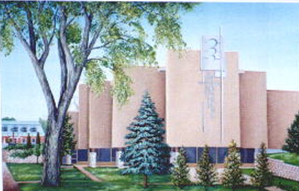              courriel: steannedespins@bellnet.ca site web:steannedespins.ca	               Tél: 705-674-1947			  Téléc: 705-675-2005Prêtre :Secrétaire :Concierge : Père Thierry Adjoumani Kouadio Claire Fournier Marcel DoréLes heures de bureau :  Lundi – Fermé, du Mardi au Vendredi 9h00-15h00Le 5 mars, 2023			            2e dimanche du Carême A
                                                 ÉCOUTER SA VOIX  L’épisode de la transfiguration parle, certes, du rayonnement du visage et des vêtements de Jésus, mais il nous concerne également.  En effet, en se révélant ainsi, le Christ ouvre la voie à notre propre transfiguration :  nous sommes appelés à l’écouter pour devenir, nous aussi, rayonnants, et pour refléter le visage de DieuLes heures de bureau :  Lundi – Fermé, du Mardi au Vendredi 9h00-15h00Le 5 mars, 2023			            2e dimanche du Carême A
                                                 ÉCOUTER SA VOIX  L’épisode de la transfiguration parle, certes, du rayonnement du visage et des vêtements de Jésus, mais il nous concerne également.  En effet, en se révélant ainsi, le Christ ouvre la voie à notre propre transfiguration :  nous sommes appelés à l’écouter pour devenir, nous aussi, rayonnants, et pour refléter le visage de Dieu